ANALISIS PENGGUNAAN BAHASA INDONESIADI INSTAGRAM UMN AL-WASHLIYAHSKRIPSIOlehAINUN HABIBINPM 191214035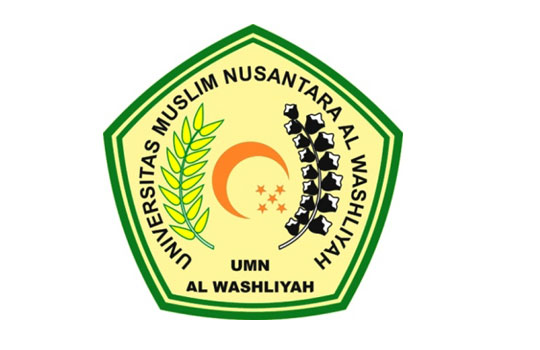 PROGRAM STUDI PENDIDIKAN BAHASA INDONESIAFAKULTAS KEGURUAN DAN ILMU PENDIDIKANUNIVERSITAS MUSLIM NUSANTARA AL-WASHLIYAHMEDAN2023ANALISIS PENGGUNAAN BAHASA INDONESIADIINSTAGRAM UMN AL-WASHLIYAHSkripsi ini diajukan sebagai syarat untuk memperoleh gelar Sarjana Pendidikan pada Program Studi Pendidikan Bahasa IndonesiaOlehAINUN HABIBINPM 191214035PROGRAM STUDI PENDIDIKAN BAHASA INDONESIAFAKULTAS KEGURUAN DAN ILMU PENDIDIKANUNIVERSITAS MUSLIM NUSANTARA AL-WASHLIYAHMEDAN2023